Выполнение самостоятельной (внеаудиторной) работы обучающихся в связи с переводом обучающихся на дистанционную форму обучения по Анатомии и физиологии человека с основами топографической анатомии с 11.05.2020 г. по 16.05.2020 г. для специальность 34.02.02 Медицинский массаж  (для обучения лиц с ограниченными возможностями здоровья по зрению)Сайт Свердловский областной медицинский колледж - Студентам -	Дистанционная  образовательная среда (по требованию ввести логин и пароль) - Дипломное образование - Кафедра медико-биологических дисциплин - Анатомия и физиология человека с основами топографической анатомии (на дистанционном образовании, электронные учебники)	Заведующий кафедрой                    медико-биологических дисциплин                                 Г.А. Никитина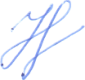 № группа/ бригадаНаименование ПМ. МДК. ОПДата проведения практических занятий  Вид работы Срок представления задания Ответственный преподаватель по расписанию101МОП.01. Анатомия и физиология человека с основами топографической анатомии14.05.2020Тема 13.1. Топографическая анатомия груди.1. Повторить скелет,  мышцы и органы грудной клетки по лекциям или аудио, а так же по ссылке https://drive.google.com/file/d/1RLycrRzjtyoB0D3AbaSeEhcdNCgpAQgj/view?usp=sharing 2. Ответить на аудио вопросы.Сдать задание на электронную почту в виде аудиофайла,  текстового документа или фотографий тетради до 17.05.2020Помазкина В.А. lera.pomazkina@gmail.com